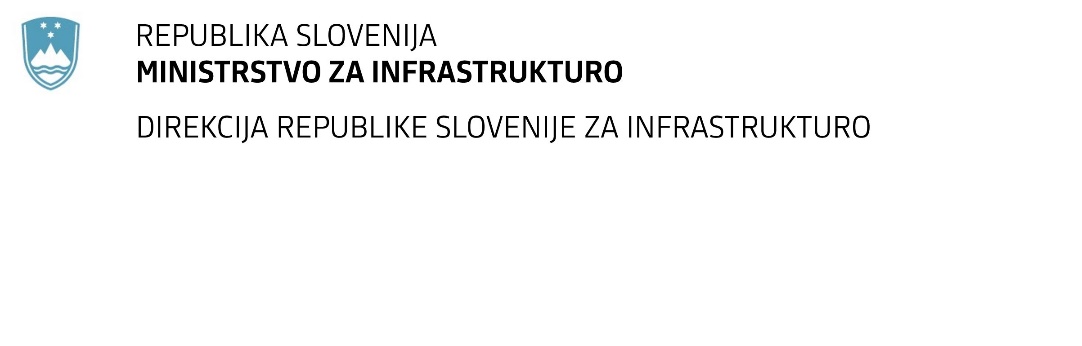 SPREMEMBA RAZPISNE DOKUMENTACIJE za oddajo javnega naročila Obvestilo o spremembi razpisne dokumentacije je objavljeno na "Portalu javnih naročil" in na naročnikovi spletni strani. Na naročnikovi spletni strani je priložen čistopis spremenjenega dokumenta. Obrazložitev sprememb:Spremembe so sestavni del razpisne dokumentacije in jih je potrebno upoštevati pri pripravi ponudbe.Številka:43001-403/2020-03oznaka naročila:A-121/20 G   Datum:30.12.2020MFERAC:2431-20-001479/0Sanacija poškodb brežin na 5 lokacijah na cesti RT-912/7350 Davča-Novaki in RT912/3105 Novaki-CerknoV navodilih za pripravo ponudbe se spremni točka 3.2.3.4 na način, da se glasi:3.2.3.4	Ponudnik oziroma sodelujoči gospodarski subjekti morajo izkazati naslednje uspešno izvedene referenčne posle na državni ali lokalni cesti iz zadnjih desetih letih pred rokom za oddajo ponudb:a) 	izvedbo sanacije plazu skupaj z rekonstrukcijo ali novogradnjo državne ali lokalne ceste, v skupni vrednosti vsaj 400.000,00 EUR brez DDVb)	izvedbo AB pilotne stene z dolžino grede vsaj 50m, premer pilotov vsaj 40 cmc)	izgradnjo oporne ali podporne kamnite zložbe (kamen v betonu) volumna vsaj 100 m3d) novogradnjo ali rekonstrukcijo državne ali lokalne ceste (nevezana nosilna plast, vezana nosilna, zaporna in obrabna asfaltna plast), širine asfaltnega vozišča vsaj 5m, dolžine vsaj 300m,e)	Izgradnjo cestnih opornih ali podpornih AB zidov višine od dna temelja vsaj 3,00m na dolžini zidu vsaj 10 m.dokazilo:	Referenca gospodarskega subjekta, vsebinsko skladna s predlogo in ESPD ponudnika oziroma sodelujočega gospodarskega subjekta.opombe:	Zahtevane reference, ločene po točkah (a, b ,c, d in e) lahko izhajajo iz enega ali iz več različnih poslov (gradenj) gospodarskega subjekta, referenca iz vsake posamezne točke pa mora v celoti izhajati iz enega posla.Referenčni posel iz točke a in d, ki ga je izvedel neposredno sam ali s sodelovanjem drugih gospodarskih subjektov, mora izkazati ponudnik oziroma sodelujoči gospodarski subjekt (pri skupni ponudbi katerikoli partner). Referenčni posel iz točk b, c, e, ki ga je izvedel neposredno sam, mora izkazati gospodarski subjekt, ki tovrstna dela prevzema v ponudbi. Prevzeta dela mora sam neposredno tudi izvesti.Za uspešno izveden referenčni posel se šteje posel, za katerega je bilo pridobljeno uporabno dovoljenje ali uspešno izveden pregled in prevzem izvedenih obnovitvenih del s strani naročnika posla.Naročnik si pridržuje pravico, da navedbe preveri ter zahteva dokazila (na primer: pogodbo z investitorjem ali delodajalcem, končni obračun, potrdilo o izplačilu, izvajalsko zasedbo, ...) o uspešni izvedbi referenčnega posla. Neposredno sam pomeni, da ima gospodarski subjekt pri sebi zaposlen potreben kader za izvedbo in zagotovljene tehnične zmogljivosti.